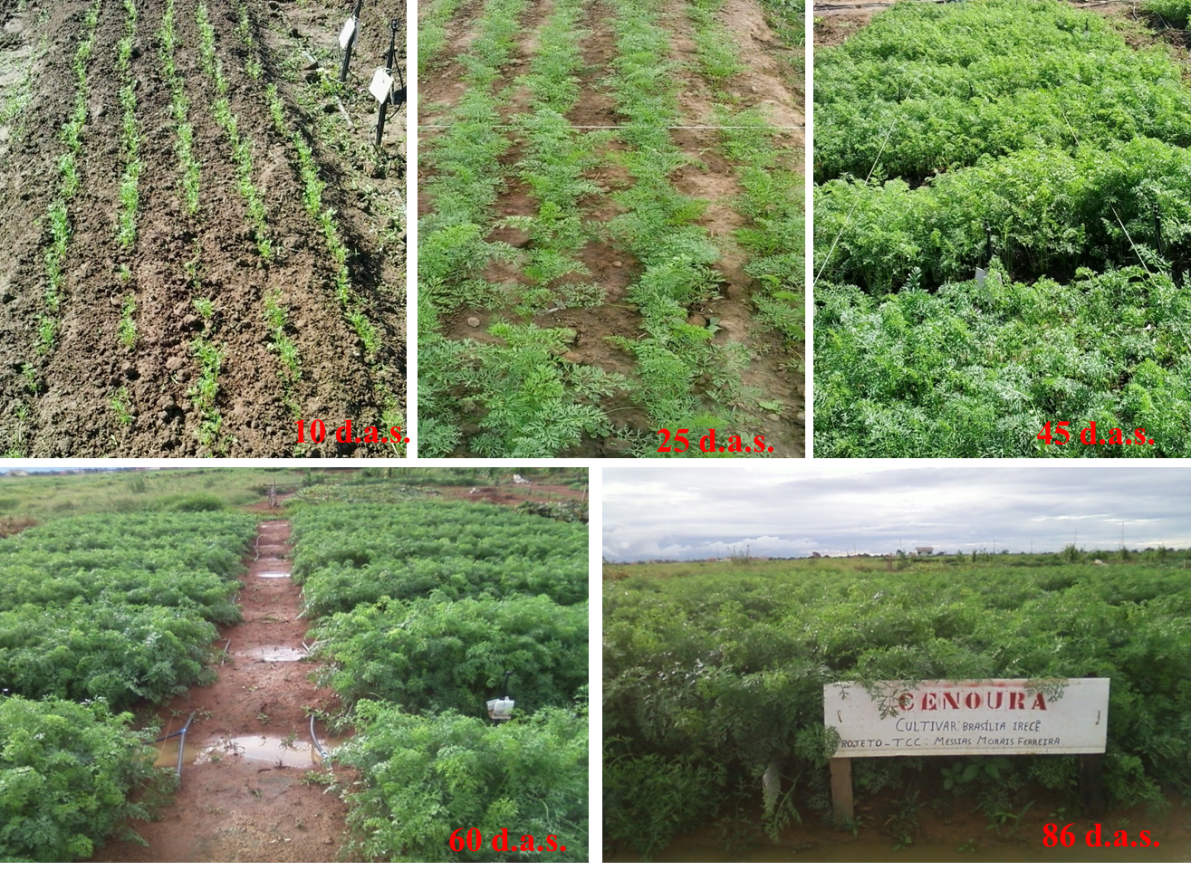 Foto 1 - Vista do experimento aos 10, 25, 45, 60 e 86 dias após semeadura.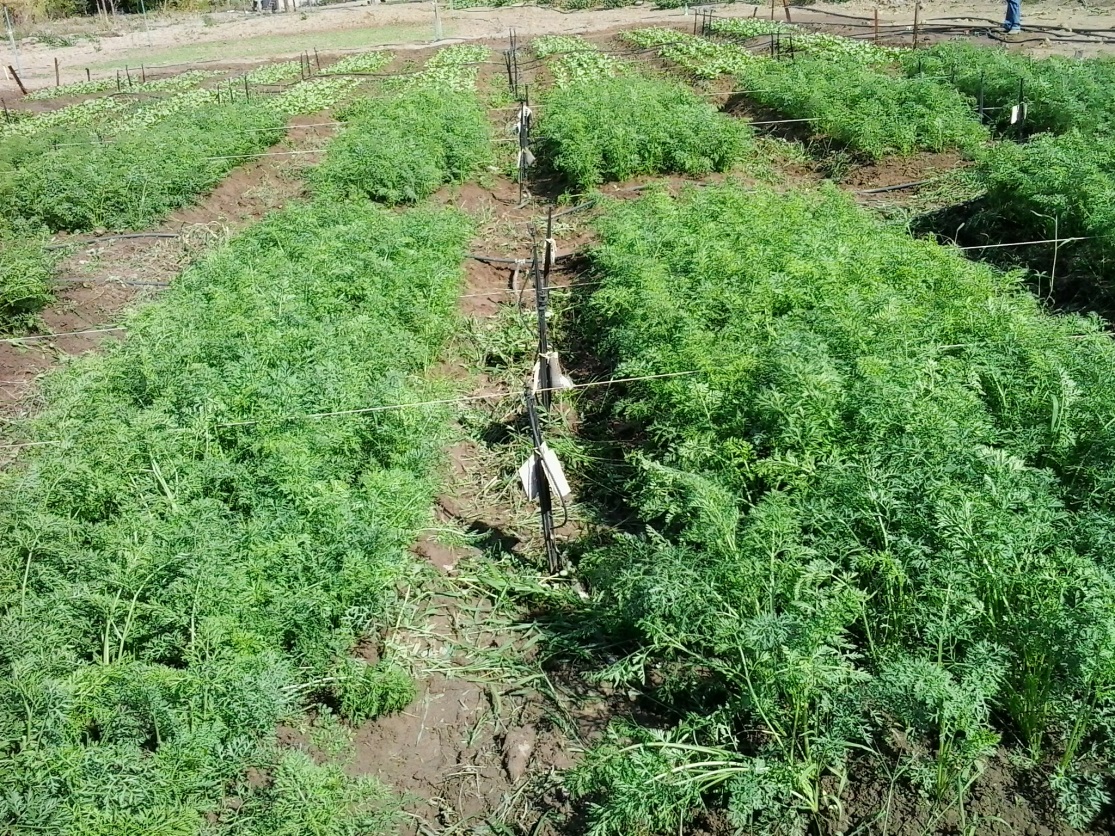 Foto 2 - Vista parcial do sistema de irrigação por microaspersão.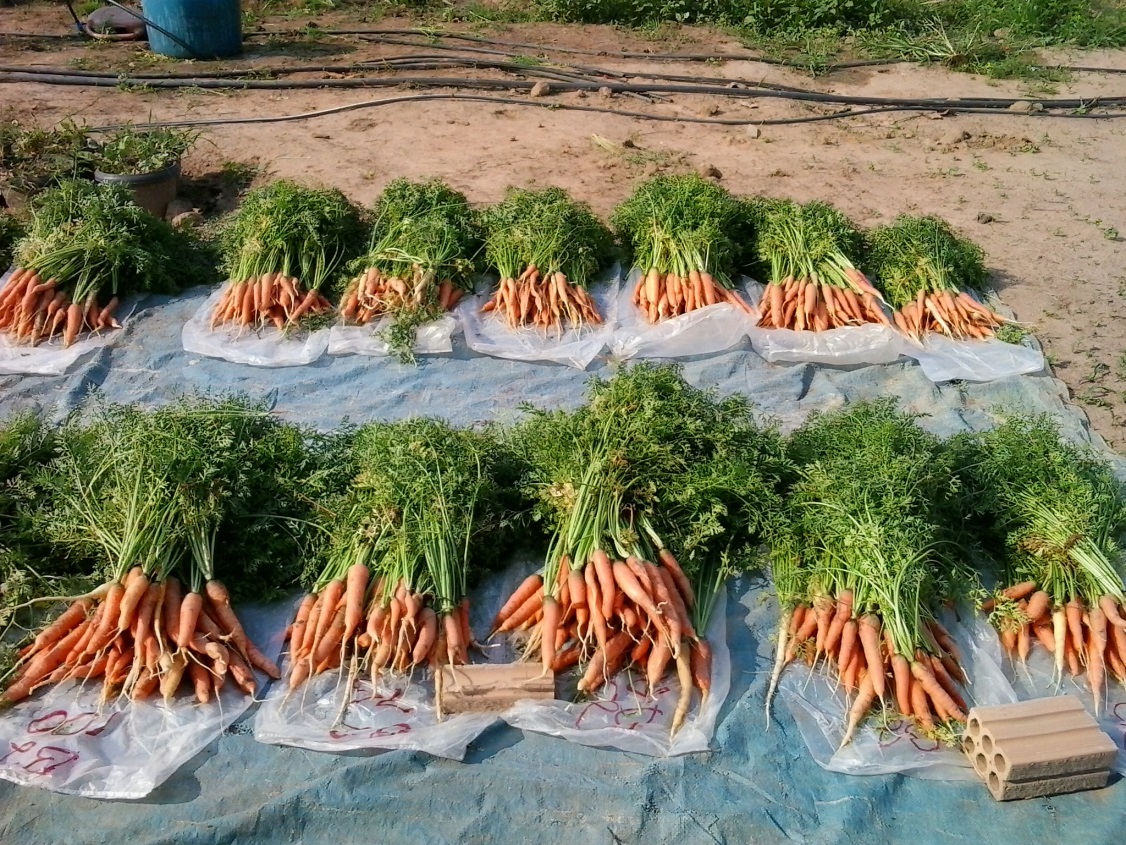 Foto 3 - Raízes de Daucus carota L. no momento da colheita na área útil das subparcelas.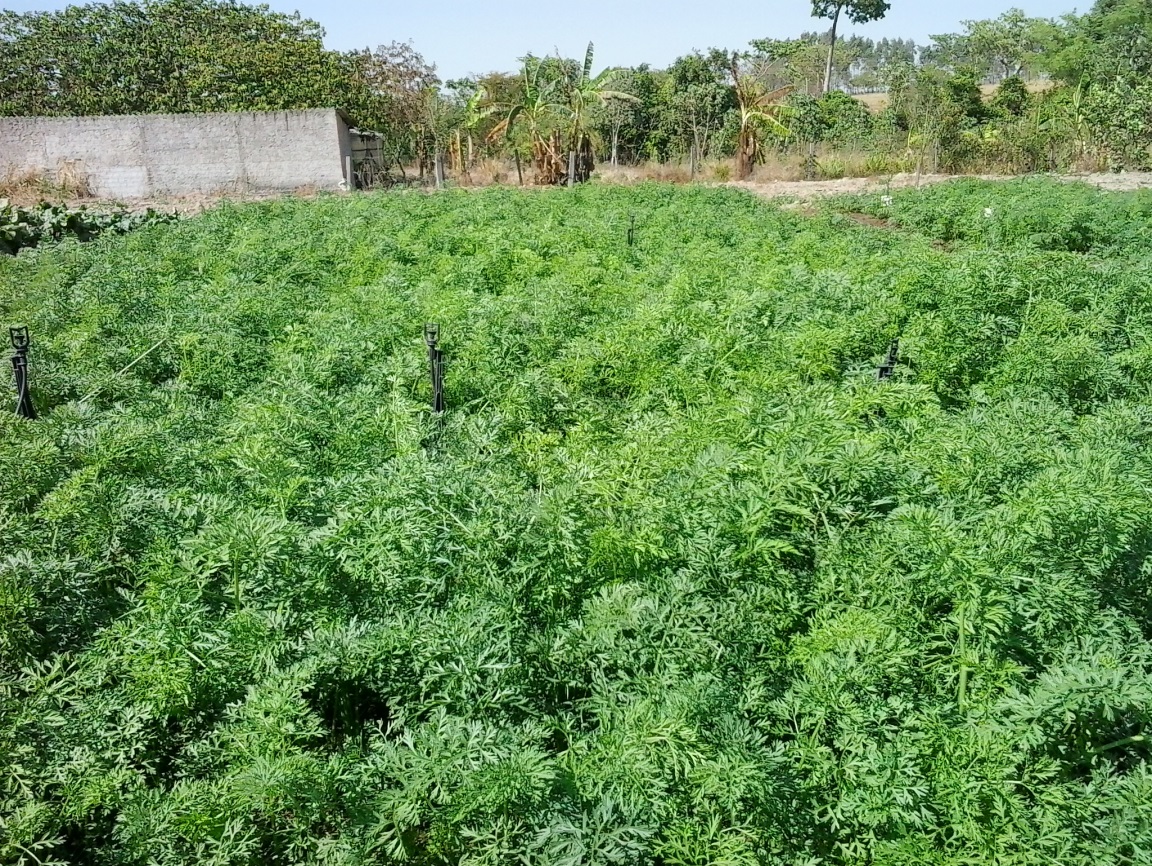 Foto 4 - Desenvolvimento pleno de Daucus carota L., cultivar Brasília, em antecedência à colheita.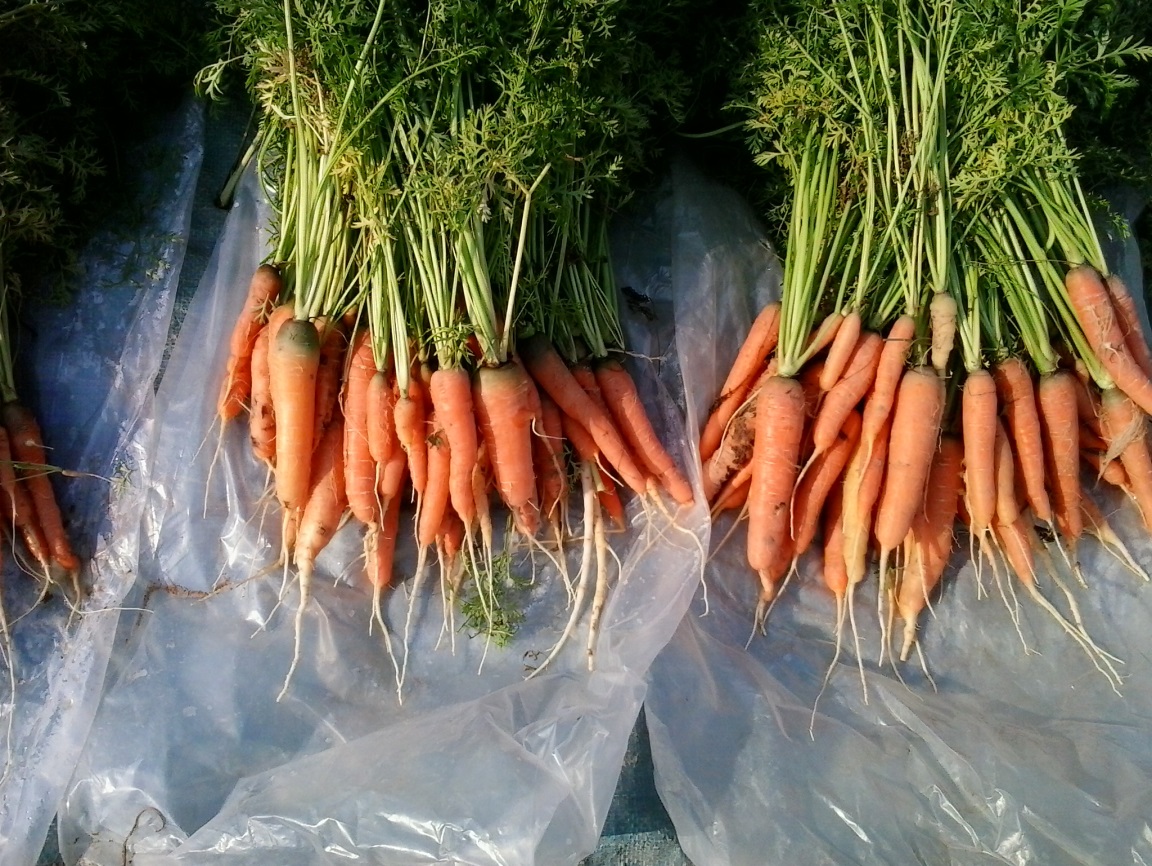 Foto 5 - Raízes de cenoura, antes da separação da parte aérea.Verifica-se um expressivo desenvolvimento da parte aérea da cultivar Brasília em relação ao desenvolvimento de raízes, nas condições de solo da área experimental.